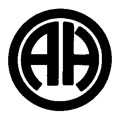 First SemesterSecond Semester1st Nine Weeks- 43 days3rd Nine Weeks- 43 dayUnit 01: Sharing Ideas and Messages (20 days for the entire unit)Intercambiando ideas y mensajesDuring this unit, students listen attentively to learn new concepts and enjoy stories read aloud. Students share information, experiences, and ideas through oral language by engaging in discussions and conversations. Students build skills for working in teams, including taking turns and speaking one at a time. Vocabulary is developed through personal connection with texts and natural school experiences and the exploration of compound words. Students practice appropriate use of language for purpose, audience, and occasion. Students investigate the sounds of language by identifying and repeating nursery rhymes and short poems. Print is explored for the purpose of understanding that reading is more than just looking at pictures and that spoken words can be written. Phonological awareness is introduced as the foundation of literacy. K.1A, K.1B, K.1C, K.1D, K.1E, K.1F, K.1G, K.2A, K.2C, K.2D, K.3A, K.4B, K.5B, K.5C, K.7A, K.8A, K.12A, K.13A, K.13E, K.14A, K.16A.ii, K.16A.v, K.16B, K.17A, K.18C, K.21A, K.22A, K.23A, K.Fig19B, K.Fig19E

Unit 02: Authors Write for a Purpose (20 days for the entire unit)Los autores escriben con un propósitoDuring this unit, students continue to explore phonological awareness, phonics, and print awareness for the purpose of understanding the basic components of reading and writing. Students examine letter/sound associations, understand that reading moves from left to right and top to bottom, and begin to decode VC and CVC words. As students explore the purposes of text, they discuss big ideas and recurring phrases in fairy tales, lullabies, and folktales and identify topics and details in informational text and media. Students use strategies and processes to support comprehension of text read aloud and communicate comprehension by retelling, or acting out main events. Students compose stories using the writing process and written and oral conventions to dictate or write sentences in chronological order. They become more proficient in writing their name and upper and lower case letters of the alphabet.
K.1A, K.1B, K.1C, K.1D, K.1E, K.1F, K.1G, K.2B, K.2F, K.2H, K.3A, K.3B, K.4A, K.4B, K.5C, K.6B, K.6D, K.8A, K.9A, K.10A, K.10B, K.10D, K.12A, K.13A, K.13B, K.13E, K.14A, K.16A.i, K.16A.ii, K.16A.v, K.16B, K.16C, K.17A, K.17B, K.17C, K.18A, K.18B, K.18C, K.21A, K.21B, K.22A, K.23A, K.Fig19A, K.Fig19B, K.Fig19E, K.Fig19FUnit 04: Growing Readers and Writers Through Informational Text (20 days for the entire unit)Cultivando lectores y escritores a través de textos informativosLetter/sound associations are examined as students read and write VC and CVC, words. Students identify topics and details heard or read in expository texts by utilizing their knowledge of words and illustrations. They discuss ways in which information is grouped and make predictions based on titles and illustrations. They dictate or write lists, captions, and invitations for the purpose of communicating information. Students identify the meaning of environmental print by reading familiar signs and follow pictorial directions in order to complete a task. Vocabulary continues to develop through connections and experiences as students explore informational text. Students become more purposeful in their use of processes and strategies to support comprehension of text read aloud. They communicate comprehension by discussing purposes, making predictions, asking questions, and responding to questions. They use the writing process and written and oral conventions to dictate or write grade appropriate expository and procedural texts.
K.2G, K.2I, K.3A, K.3B, K.3C, K.3D, K.4A, K.4B, K.5A, K.5D, K.9A, K.10A, K.10B, K.10C, K.10D, K.11A, K.11B, K.12A, K.13A,K.13B, K.15A, K.16A.iii, K.16A.iv, K.16C, K.17A, K.17B, K.17C, K.18A, K.18B, K.20A, K.20B, K.Fig19A, K.Fig19B, K.Fig19C, K.Fig19D, K.Fig19F

Unit 05A: Rediscovering Literary Text (11 days for the entire unit)Volviendo a descubrir textos literariosDuring this unit, students demonstrate letter sound correspondence to decode and spell CVC words.  Additionally, students apply previously taught skills and strategies to deepen their understanding of fiction and poetry. Students identify the elements of fiction and the sensory details authors use to create meaning in stories. Students write stories about real or imagined events and revise with adult assistance. Students respond to rhythm and rhyme in poetry and independently write poems.
K.2G, K.2I, K.3B, K.3C, K.3D, K.4A, K.4B, K.5A, K.5B, K.5D, K.6A, K.6C, K.7A, K.8A, K.8B, K.13A, K.13B, K.13C, K.13D, K.14A, K.14B, K.16A.iii, K.16A.iv, K.17A, K.18A, K.18B, K.Fig19A, K.Fig19B, K.Fig19C, K.Fig19D, K.Fig19F 2nd Nine Weeks- 45 days4th Nine Weeks- 46 days  Unit 02: Authors Write for a Purpose (continued) (20 days for the entire unit)

Unit 03: Growing Readers and Writers Through Literary Works (20 days for the entire unit)Cultivando lectores y escritores a través de obras literariasDuring this unit, students continue to explore phonological awareness, phonics, and print awareness for the purpose of decoding and encoding language. They recognize that new words are created when letters are changed, deleted, or added and continue in the development of vocabulary through connections and experiences. New letter/sound associations are examined as students read and write VC and CVC words. Vocabulary develops through connections and experiences as students explore fantasy, realistic fiction, fairy tales, fables and poetry. Students become more purposeful in their use of processes and strategies to support comprehension of text read aloud. They communicate comprehension by discussing purposes, making predictions, asking questions, and responding to questions. Students identify story elements including setting, characters, and key events by retelling main events in sequential order, drawing pictures or presenting dramatic interpretations. They recognize language that describes what is seen, heard, smelled, tasted, and touched as they begin to explore and understand the use of sensory details. Poetry is discovered by identifying beats and similarities in word sounds enhancing the creation of short poems through writing or dictation. Students continue to compose stories in chronological order using the writing process and written and oral conventions by writing or dictating sentences. They become more proficient in writing upper and lower case letters of the alphabet and their name.K.1B, K.2B, K.2E, K.2F, K.2G, K.2H, K.2I, K.3A, K.3B, K.3C, K.4A, K.4B, K.5A, K.6A, K.6B, K.6C, K.7A, K.8A, K.8B, K.13A, K.13B, K.14B, K.16A.i, K.16A.ii, K.16A.iii, K.16C, K.17A, K.17B, K.17C, K.18A, K.18B, K.18C, K.21B, K.Fig19A, K.Fig19B, K.Fig19D, K.Fig19E, K.Fig19FUnit 05B: Connecting as Readers and Writers (10 days )Investigaciones: Creando preguntas y encontrando respuestasDuring this unit students revisit compound words and continue to apply letter sound correspondence to decode and spell words, with a focus on CCVC words. Students make text-self, text-text, and text-community connections while reading literary and expository texts.
K.2G, K.2I, K.3B, K.3C, K.3D, K.4B, K.5B, K.5D, K.6A, K.6B, K.6D, K.9A, K.10A, K.13A, K.13C, K.13D, K.14A, K.17A, K.18A, K.18B, K.Fig19B, K.Fig19D, K.Fig19F

Unit 06A: Research: Generating Questions and Finding Answers (12 days for the entire unit)Investigaciones: Creando preguntas y encontrando respuestasDuring this unit, students use the connection between research and the foundations of reading to strengthen their ability to understand all texts. They focus on expository and procedural text to attain an understanding of the grouping of information to develop a research project (with adult assistance). Ongoing phonological awareness is an integral part of the reading process and students continue to manipulate phonemes in a variety of ways to continue the development of reading skills. Phonics skills are also practiced frequently to decode and encode VC, CVC, CCVC, and CVCC words. Students continue to identify and read high-frequency words to help when reading decodable text as they prepare for first grade.
K.3B, K.3C, K.3D, K.4B, K.5D, K.9A, K.10A, K.10B, K.10C, K.13A, K.13C, K.13D, K.15A, K.17A, K.18A, K.18B, K.19A, K.19B, K.20A, K.20B, K.23A, K.Fig19B, K.Fig19D

Unit 06B: Media Matters (8 days for the entire unit)Los medios de comunicación importanDuring this unit, students continue to explore phonological awareness, phonics, and print awareness for the purpose of understanding the connection between reading and writing. They work with letters and sounds to decode vc, cvc, ccvc, and cvcc words in text and independent of context. With adult assistance, students identify the purposes and forms of media (e.g., advertisements, newspapers, radio programs) and identify media techniques such as sound and movement while continuing to utilize the reading processes. Students identify important facts, retell the order of events, and recognize media during read alouds and shared readings. They continue to write or dictate stories in chronological order using the writing process and appropriate conventions. Students begin to revise their stories by adding details and sentences.
K.3B, K.3C, K.3D, K.5D, K.6C, K.9A, K.10A, K.10B, K.10C, K.12A, K.12B, K.13A, K.13C, K.13D, K.14A, K.17A, K.18A, K.18B, K.Fig19D